Year 1 Home Learning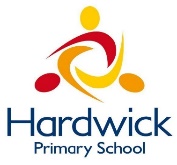 Week Commencing: 18th May 2020Year 1 teachers: Mrs Desai, Mrs Dumbuya Year 1 TAs: Mrs Scott, Miss Taj Message from staff: Hello everyone, we hope that you are all well and keeping safe! It was lovely speaking to lots of you last week. We will be calling you again this week to see how you all are! We are sending you more homework this week so please have a go at it. If you find something a little difficult try the easier homework but please keep trying. We miss you all lots and can’t wait to see you all. All the year 1 teachers are fine. We have been busy working from home planning lots of fun activities for you to do at home. We hope you’re also playing outside and getting some fresh air. Don’t forget to do some exercise every day. 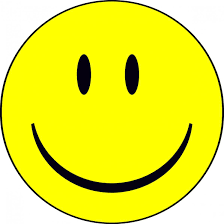 Keep safe and hopefully we will see you all very soon. Your Home Learning this Week:Every day (Monday to Friday), make sure you choose a *reading, *writing, *spelling/handwriting, *maths and *theme learning activity. There are also further activities to choose from should you wish to. Reading Home LearningWriting Home LearningSpelling/Handwriting Home LearningMaths Home LearningTheme Home LearningOther ActivitiesKey skills to continue practising weekly: Counting in 2, 5 and 10’s  Use your purple books and keep learning the words in there  Learn the days of the week.  Times table rock stars – lots of activities on there If you are able to access the internet, try these useful websites:https://www.youtube.com/channel/UCP_FbjYUP_UtldV2K_-niWw https://www.nytimes.com/2016/09/22/learning/40-intriguing-photos-to-make-students-think.html If you or your child has any further queries regarding their learning projects, please contact admin@hardwick.derby.sch.uk, clearly stating your child’s name and class teacher, and the staff will be in touch to support you and your child. Thank you and stay safe. Sam and MistyOne Saturday morning, Sam decided to have a lazy morning. He made himself a coffee, picked up his paper and went to sit on his new, comfortable sofa.Unfortunately, his dog Misty wanted a busy morning. Misty was ready for her morning walk. She picked up her lead and happily jumped up on the sofa beside Sam.Sam looked at Misty. Misty knew she wasn’t allowed up on the sofa. Sam frowned and pointed at Misty’s dog basket. Sadly, Misty picked up her lead and got off the sofa.A little while later, Misty heard Sam moving around and thought she’d try again. She gave a little woof, picked up her lead and went to stand by the back door.She wagged her tail happily as she saw Sam coming, but Sam just bent over and picked up the post.Misty stayed by the door, wagging her tail while Sam read his morning post and put the kettle on for another cup of coffee. He was determined to enjoy his lazy morning.   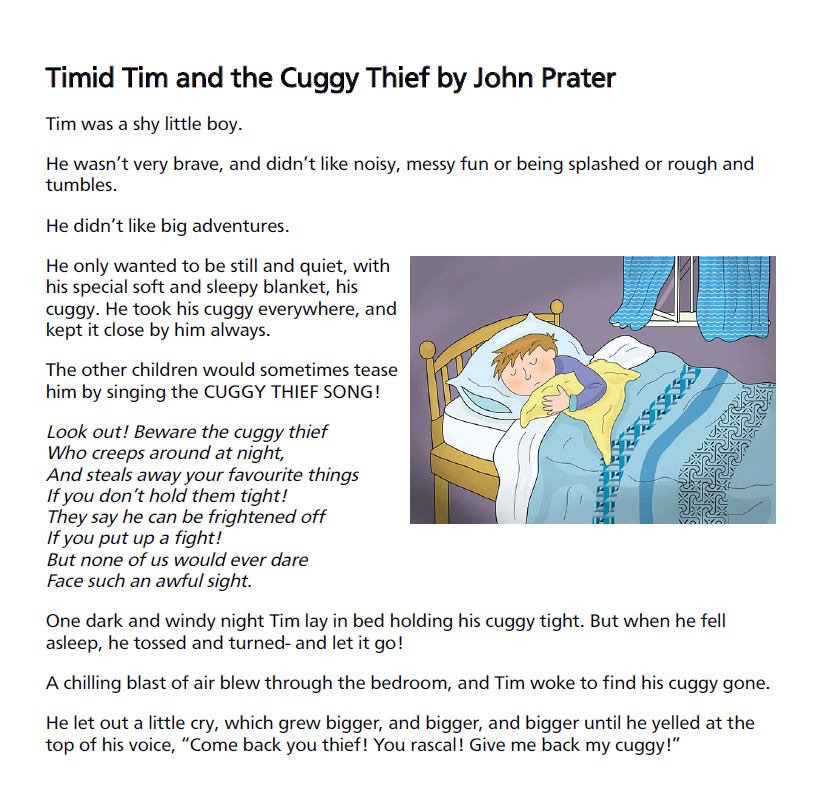 MondayTuesdayWednesdayWednesdayThursdayFridayRead the text called Sam and Misty. What do you think is happening? Who are the main characters? Can you describe the characters? Do you like this text or not? Tell someone at home your thoughts. Read Sam and Misty Are there any words you don’t understand? Can you find the meaning of these words? Answer these questions Is Sam a dog or a man? What kind of morning did Misty want? Why do you think Misty is carrying her lead around?Why did Misty stay by the door? Answer these questions Is Sam a dog or a man? What kind of morning did Misty want? Why do you think Misty is carrying her lead around?Why did Misty stay by the door? Draw a picture of Sam and Misty. Write down words to describe them both. What happened in the end? Do you think Sam took Misty for a walk? Either write down your prediction or discuss it with someone. Easier:Do as many of the above activities as you can. If you are finding some of the activities challenging, try these as they are a little easier: Choose a different book and read it with someone at home. Answer these questions: Point to the title What do you think the story will be about?What might happen in the story?Did you like this book? Which character did you like the best?
What was your favourite part of the story and why? Write down some very simple sentences about your story. What did you like about it? What didn’t you like about it? Easier:Do as many of the above activities as you can. If you are finding some of the activities challenging, try these as they are a little easier: Choose a different book and read it with someone at home. Answer these questions: Point to the title What do you think the story will be about?What might happen in the story?Did you like this book? Which character did you like the best?
What was your favourite part of the story and why? Write down some very simple sentences about your story. What did you like about it? What didn’t you like about it? Easier:Do as many of the above activities as you can. If you are finding some of the activities challenging, try these as they are a little easier: Choose a different book and read it with someone at home. Answer these questions: Point to the title What do you think the story will be about?What might happen in the story?Did you like this book? Which character did you like the best?
What was your favourite part of the story and why? Write down some very simple sentences about your story. What did you like about it? What didn’t you like about it? Challenge:If you feel you need a further challenge, try these:Read the text called Timid Tim and the Cuggy Thief. Answer these questions What is a cuggy? What is a cuggy thief? Do you think Tim will get his cuggy back? Why?How did some of the other children tease Tim? What did Tim do when he realised his cuggy was gone? Challenge:If you feel you need a further challenge, try these:Read the text called Timid Tim and the Cuggy Thief. Answer these questions What is a cuggy? What is a cuggy thief? Do you think Tim will get his cuggy back? Why?How did some of the other children tease Tim? What did Tim do when he realised his cuggy was gone? Challenge:If you feel you need a further challenge, try these:Read the text called Timid Tim and the Cuggy Thief. Answer these questions What is a cuggy? What is a cuggy thief? Do you think Tim will get his cuggy back? Why?How did some of the other children tease Tim? What did Tim do when he realised his cuggy was gone? MondayTuesdayWednesdayWednesdayThursdayFridayWe have been trying to learn the days of the week. Keep a diary of what you have been doing each week. Write a few sentences for each day. On Monday I ……. Continue with your diary. Write a few sentences. Start your sentences like this. On Tuesday I…..Continue with your diary. Write a few sentences. Start your sentences like this.On Wednesday I….Continue with your diary. Write a few sentences. Start your sentences like this.On Wednesday I….Continue with your diary. Write a few sentences. Start your sentences like this.On Thursday I…….Continue with your diary. Write a few sentences. Start your sentences like this.On Friday I……Easier:Do as many of the above activities as you can. If you are finding some of the activities challenging, try these as they are a little easier:Write down the days of the week – try to write some simple sentences explaining what you did each day.Look at these words and circle the initial sounds   his   has   as  if  mum  dad  play   see  cat  up  my    by   this  away  like   dog   big  has  lookIf you have found the initial sounds then choose three words and write sentences. Easier:Do as many of the above activities as you can. If you are finding some of the activities challenging, try these as they are a little easier:Write down the days of the week – try to write some simple sentences explaining what you did each day.Look at these words and circle the initial sounds   his   has   as  if  mum  dad  play   see  cat  up  my    by   this  away  like   dog   big  has  lookIf you have found the initial sounds then choose three words and write sentences. Easier:Do as many of the above activities as you can. If you are finding some of the activities challenging, try these as they are a little easier:Write down the days of the week – try to write some simple sentences explaining what you did each day.Look at these words and circle the initial sounds   his   has   as  if  mum  dad  play   see  cat  up  my    by   this  away  like   dog   big  has  lookIf you have found the initial sounds then choose three words and write sentences. Challenge:If you feel you need a further challenge, try these:Write a poem using the days of the week.Write a story using days of the week. Think about the characters in your story. Think about what could happen in your story. Discuss your ideas with someone at home and ask them if you could change it in any way to make it better. Challenge:If you feel you need a further challenge, try these:Write a poem using the days of the week.Write a story using days of the week. Think about the characters in your story. Think about what could happen in your story. Discuss your ideas with someone at home and ask them if you could change it in any way to make it better. Challenge:If you feel you need a further challenge, try these:Write a poem using the days of the week.Write a story using days of the week. Think about the characters in your story. Think about what could happen in your story. Discuss your ideas with someone at home and ask them if you could change it in any way to make it better. MondayTuesdayWednesdayWednesdayThursdayFridayThese are some of the common exception words for year 1:are  ask  come friend full has  here you his house love once one our pull push Write these words down and try to learn them. Choose five words from yesterday’s list and write sentences using capital letters and full stops. These are some of the common exception words for year 1:Put said says school she some there they today were yourWrite these words down and try to learn them.These are some of the common exception words for year 1:Put said says school she some there they today were yourWrite these words down and try to learn them.Choose five words from yesterday’s list and write sentences using capital letters and full stops.Try writing as many of the year 1 common exception words you can that you have been learning this week without looking at them. How many did you remember? Ask someone at home to read them out. Easier:Do as many of the above activities as you can. If you are finding some of the activities challenging, try these as they are a little easier:Here are some words you need to learn dog  me  and  away  can  day  like  yes  he  get big see was  we  my  said  want  all  to Find the initial sounds of these words. Try writing these words neatly. Choose five words and write some very simple sentences. Don’t forget to use a capital letter and a full stop.Easier:Do as many of the above activities as you can. If you are finding some of the activities challenging, try these as they are a little easier:Here are some words you need to learn dog  me  and  away  can  day  like  yes  he  get big see was  we  my  said  want  all  to Find the initial sounds of these words. Try writing these words neatly. Choose five words and write some very simple sentences. Don’t forget to use a capital letter and a full stop.Easier:Do as many of the above activities as you can. If you are finding some of the activities challenging, try these as they are a little easier:Here are some words you need to learn dog  me  and  away  can  day  like  yes  he  get big see was  we  my  said  want  all  to Find the initial sounds of these words. Try writing these words neatly. Choose five words and write some very simple sentences. Don’t forget to use a capital letter and a full stop.Challenge:If you feel you need a further challenge, try these:Write a short story using as many key words as you can.Create a poster of the common exception words and stick it somewhere you can see it. Challenge:If you feel you need a further challenge, try these:Write a short story using as many key words as you can.Create a poster of the common exception words and stick it somewhere you can see it. Challenge:If you feel you need a further challenge, try these:Write a short story using as many key words as you can.Create a poster of the common exception words and stick it somewhere you can see it. MondayTuesdayWednesdayWednesdayThursdayFridayWrite these numbers in words 1   2   3   4   56   7   8   9   10 Use these to help you: One two three four Five six seven eight Nine ten Write these numbers in words 11  12  13  14  15  16  17  18  19  20 Use these to help you: Eleven twelve thirteen Fourteen fifteen sixteen seventeen eighteen nineteen twenty Count in multiples of 2, 5 and 10’s. Write these numbers. Count in multiples of 2, 5 and 10’s. Write these numbers. Look at these amounts. Circle the longer amount. Use a ruler to help you. 12cm  or  16cm 15cm  or  21 cm 8 cm or  3 cm 7cm  or  3cm 13cm  or  7cm 18cm  or  10cm 19cm  or  5cm   Have a look around your house. Can you see anything that has a square shape? Write down what you can see. Have a look around your house. Can you see anything that has a circle shape?Write down what you can see.   Easier:Do as many of the above activities as you can. If you are finding some of the activities challenging, try these as they are a little easier:Try these 3 + 2 =    2 + 2 =   4 + 3 =   5 + 4 =   5 +  5 =6 + 3 =    7 + 2 =   8 + 1 = Try these 7 – 3 =   8 – 2 =   10 – 3 =   9 – 2 =  8 – 3 = 10 – 5 =  7 – 4 =    8 – 2 = Easier:Do as many of the above activities as you can. If you are finding some of the activities challenging, try these as they are a little easier:Try these 3 + 2 =    2 + 2 =   4 + 3 =   5 + 4 =   5 +  5 =6 + 3 =    7 + 2 =   8 + 1 = Try these 7 – 3 =   8 – 2 =   10 – 3 =   9 – 2 =  8 – 3 = 10 – 5 =  7 – 4 =    8 – 2 = Easier:Do as many of the above activities as you can. If you are finding some of the activities challenging, try these as they are a little easier:Try these 3 + 2 =    2 + 2 =   4 + 3 =   5 + 4 =   5 +  5 =6 + 3 =    7 + 2 =   8 + 1 = Try these 7 – 3 =   8 – 2 =   10 – 3 =   9 – 2 =  8 – 3 = 10 – 5 =  7 – 4 =    8 – 2 = Challenge:If you feel you need a further challenge, try these:There were 21 stars in space.  An alien spaceship zapped 6 away!  How many s tars were left?Jack had 17 magic beans. He accidently dropped 8. How many does he have left?  The villain caught 14 people. The superhero rescued 8. How many does the villain still have?Liz had 19 slices of pizza. She ate 7 slices. How many does she have left now?Zoe bakes 24 cookies for her friends. Pip eats 9. How many are left?Challenge:If you feel you need a further challenge, try these:There were 21 stars in space.  An alien spaceship zapped 6 away!  How many s tars were left?Jack had 17 magic beans. He accidently dropped 8. How many does he have left?  The villain caught 14 people. The superhero rescued 8. How many does the villain still have?Liz had 19 slices of pizza. She ate 7 slices. How many does she have left now?Zoe bakes 24 cookies for her friends. Pip eats 9. How many are left?Challenge:If you feel you need a further challenge, try these:There were 21 stars in space.  An alien spaceship zapped 6 away!  How many s tars were left?Jack had 17 magic beans. He accidently dropped 8. How many does he have left?  The villain caught 14 people. The superhero rescued 8. How many does the villain still have?Liz had 19 slices of pizza. She ate 7 slices. How many does she have left now?Zoe bakes 24 cookies for her friends. Pip eats 9. How many are left?MondayTuesdayWednesdayWednesdayThursdayFridayImagine that you are going to space. Design a rocket or a spaceship that you could travel in. 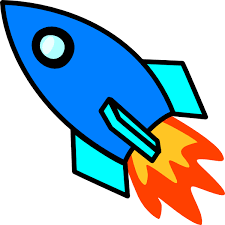 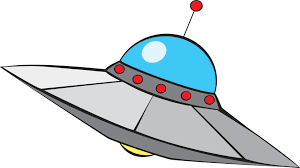 Look at the rocket that you designed yesterday. Have a go at making it.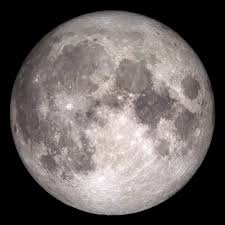 Here is a picture of the moon. Write down five things that you would like to know about the moon. Talk to someone at home about it. Here is a picture of the moon. Write down five things that you would like to know about the moon. Talk to someone at home about it. 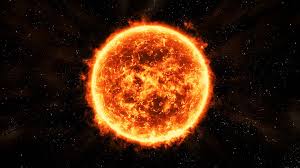 Here is a picture of the sun. Write down five things that you would like to know about the sun. Talk to someone at home about it.What makes you happy? Make a little poster. Talk to someone at home about it. It could be your family, friends, something you like to do and something you like to eat. Easier:Do as many of the above activities as you can. If you are finding some of the activities challenging, try these as they are a little easier:Draw a picture of a rocket and write down words to describe itDraw a picture of the moon and write some very simple sentences to describe it. Draw a picture of the sun and write some very simple sentences to describe it. Easier:Do as many of the above activities as you can. If you are finding some of the activities challenging, try these as they are a little easier:Draw a picture of a rocket and write down words to describe itDraw a picture of the moon and write some very simple sentences to describe it. Draw a picture of the sun and write some very simple sentences to describe it. Easier:Do as many of the above activities as you can. If you are finding some of the activities challenging, try these as they are a little easier:Draw a picture of a rocket and write down words to describe itDraw a picture of the moon and write some very simple sentences to describe it. Draw a picture of the sun and write some very simple sentences to describe it. Challenge:If you feel you need a further challenge, try these:Choose a planet of your own choice and write down five things you would like to know about it. What special features should your spaceship or rocket have? Write them down. What would happen to the solar system if there was no sun or moon? Write down your ideas. Challenge:If you feel you need a further challenge, try these:Choose a planet of your own choice and write down five things you would like to know about it. What special features should your spaceship or rocket have? Write them down. What would happen to the solar system if there was no sun or moon? Write down your ideas. Challenge:If you feel you need a further challenge, try these:Choose a planet of your own choice and write down five things you would like to know about it. What special features should your spaceship or rocket have? Write them down. What would happen to the solar system if there was no sun or moon? Write down your ideas. Watch a cartoon or a film and write down what you like about it and why? Help mum and dad cook something yummy to eat. Tidy your bedroom. Make a paper aeroplane and see how far it can travel. Read three times a week. 